Kinepolis Group realiseert een private plaatsing van obligaties voor een totaal bedrag van 96 miljoen euro Kinepolis Group heeft met succes een private plaatsing van obligaties bij institutionele investeerders afgesloten ten bedrage van 96 miljoen euro. 61,4 miljoen euro werd geplaatst met een looptijd van 7 jaar, 34,6 miljoen euro met een looptijd van 10 jaar.De plaatsing aan aantrekkelijke financiële voorwaarden past in de financiële strategie van Kinepolis en dient ter ondersteuning van de expansie van Kinepolis, als diversificatie van haar financieringsbronnen  en als herfinanciering van bestaande kredieten. Het afgelopen jaar verwierf Kinepolis al de controle over 2 Spaanse bioscopen en over de Nederlandse groep Wolff Bioscopen (9 vestigingen, bioscoopprojecten in Dordrecht en Utrecht). Ook in Breda en Brétigny bij Parijs heeft Kinepolis bouwplannen.De belangrijkste financieringsbronnen van Kinepolis zijn op heden een gesyndiceerde kredietlijn bij een bankenconsortium, een retail obligatielening (EUR 75 miljoen, vervaldatum maart 2019), 
en nu ook deze private plaatsing (EUR 61,4 miljoen met vervaldatum 2022,  EUR 34,6 miljoen met vervaldatum 2025).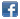 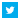 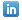 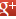 Kinepolis Press Office
Corporate Communication 
Kinepolis Group 


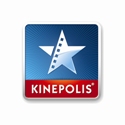 